大觀國中職業試探組長 吳兆祥 敬上02-2272-5015  #849親愛的班導您好：新北市教育局在109年暑假有開設國小職業試探育樂營敬請班導宣導並協助同學報名報名網址：https://camp.ntpc.edu.tw/，或掃QR-code下載操作手冊報名也可以與我聯絡報名，謝謝您的協助祝    教安大觀國中 職業試探組長 吳兆祥 敬上02-2272-5015  #849--------------------------------------------------------------------------------------------------------------------------109年度國小生職業試探暑假育樂營進入【新北市中小學寒暑期育樂營】網頁，https://camp.ntpc.edu.tw。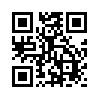 或手機掃QR-code亦可。點【登入報名】，依指示輸入身分。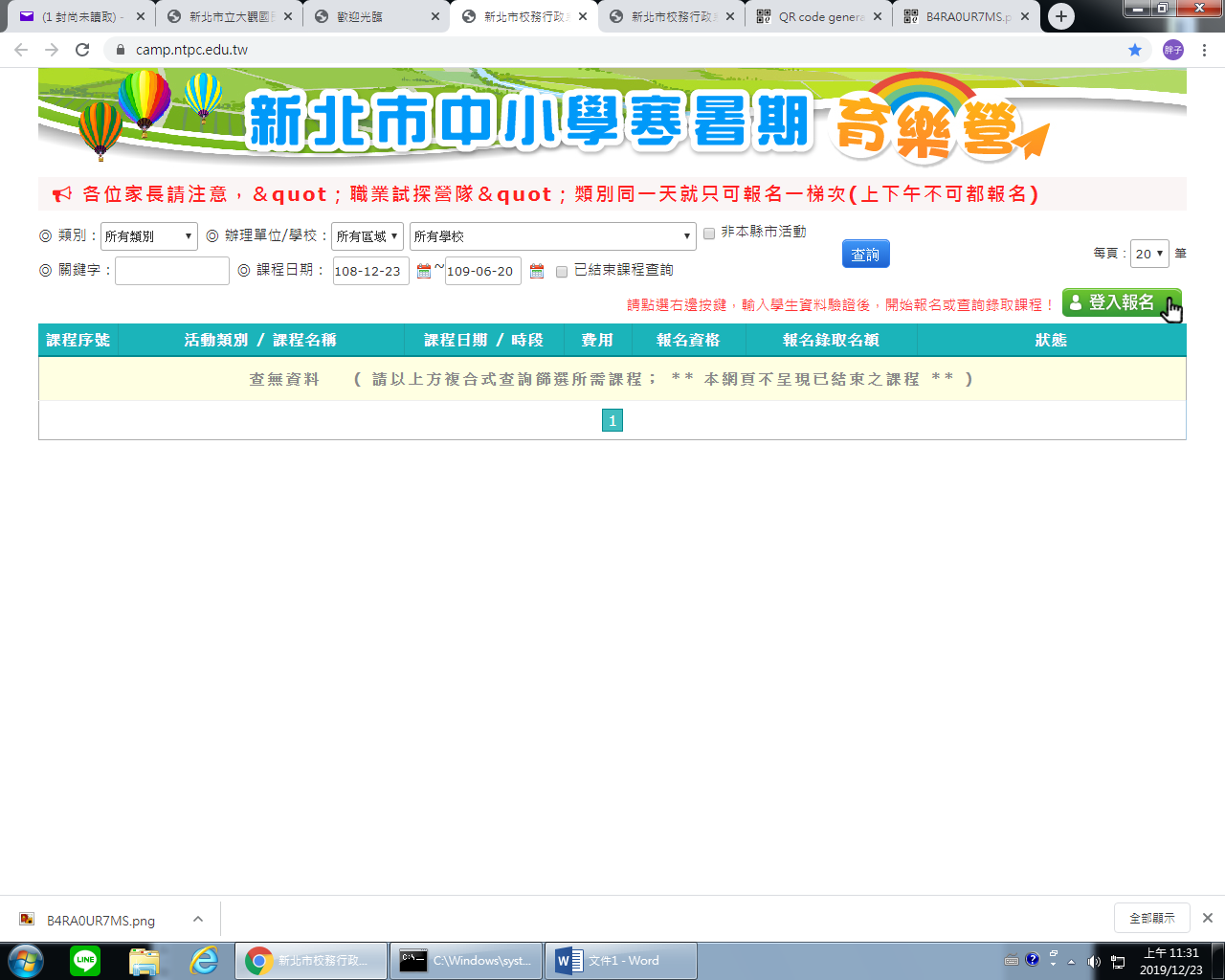 點選【類別】中的【國小-職業試探營隊】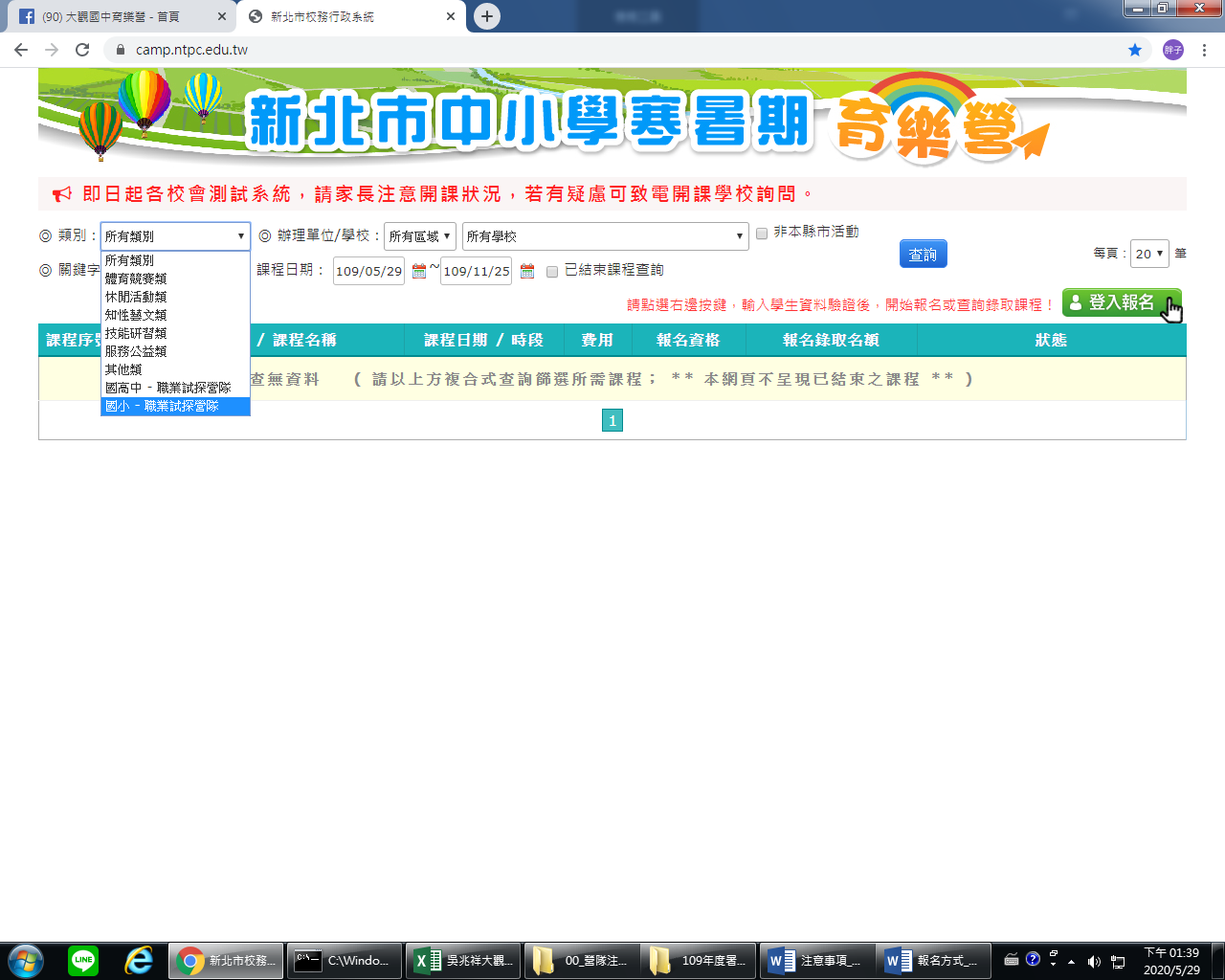 點選【所有區域】中的【板橋區】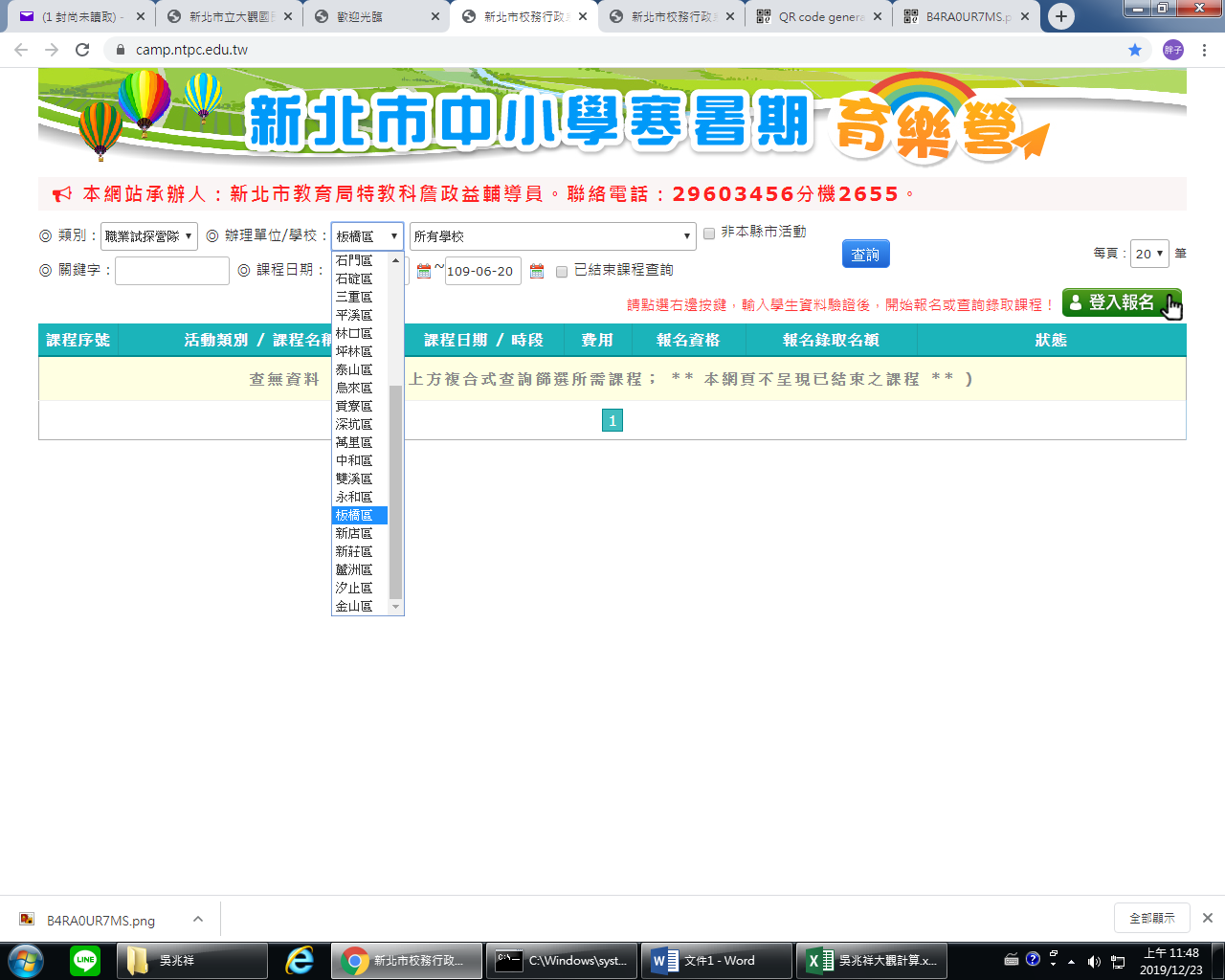 點選【所有學校】中的【新北市立大觀國民中學】後，按查詢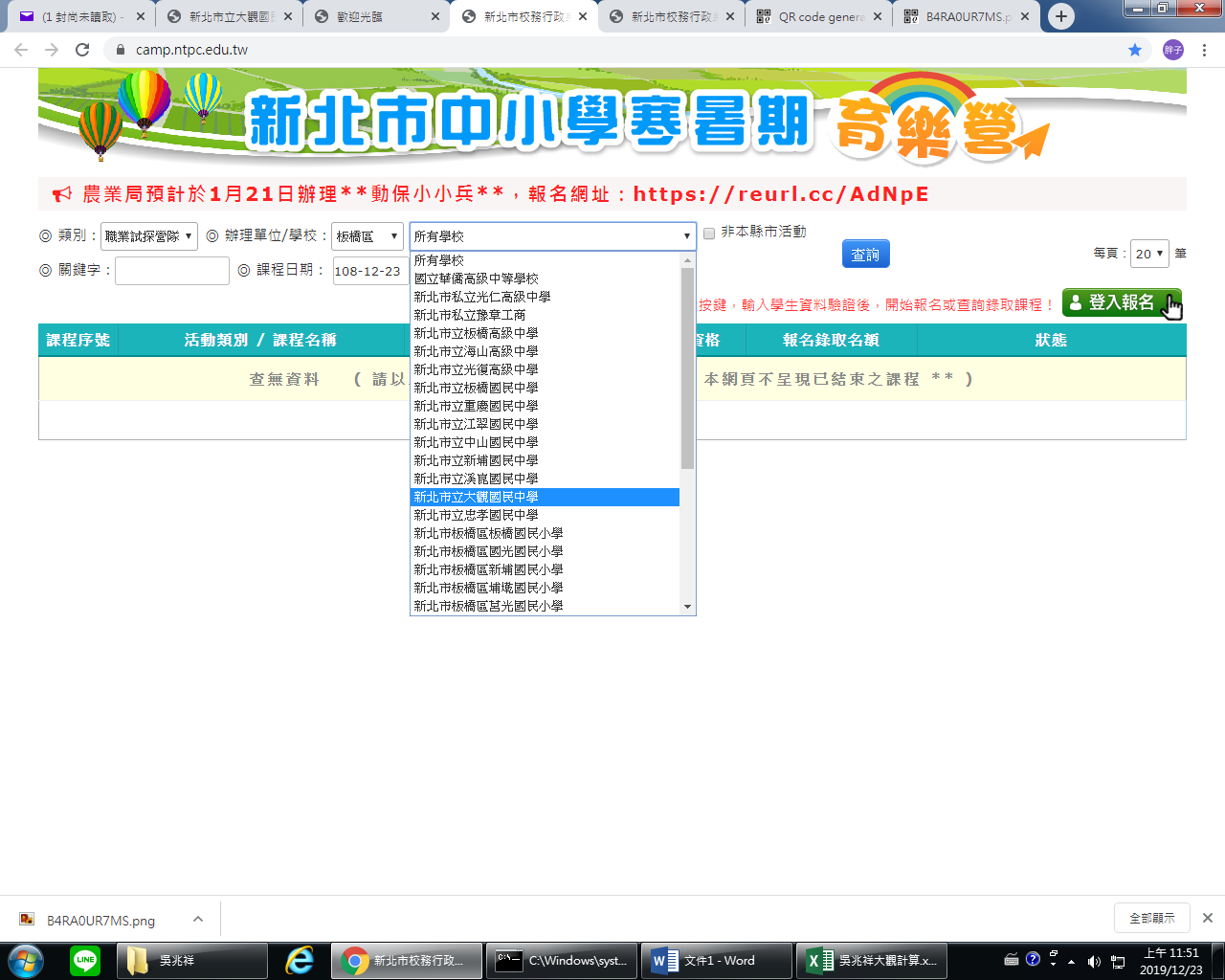 即可選擇想要的營隊報名參加。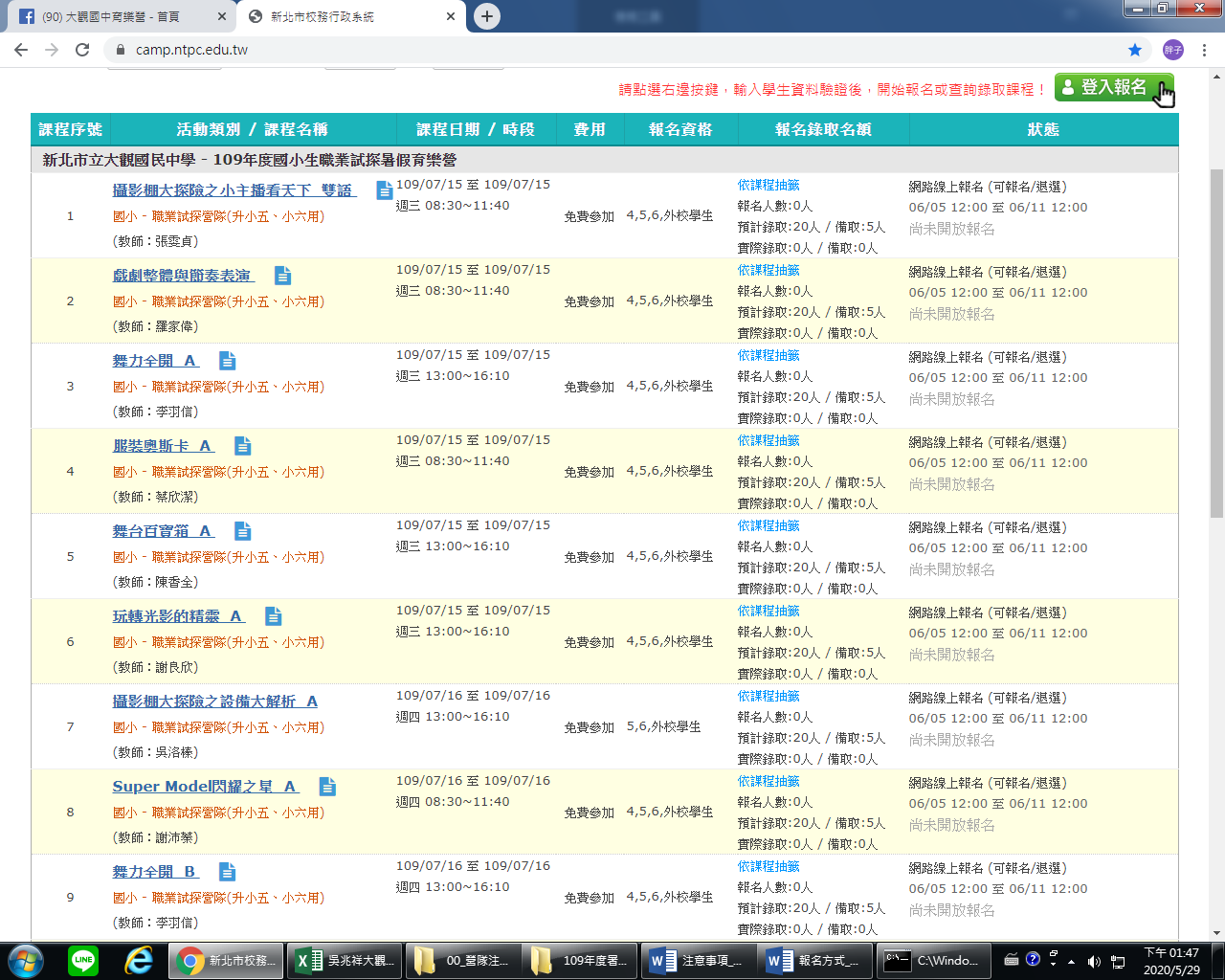 還有第2頁喔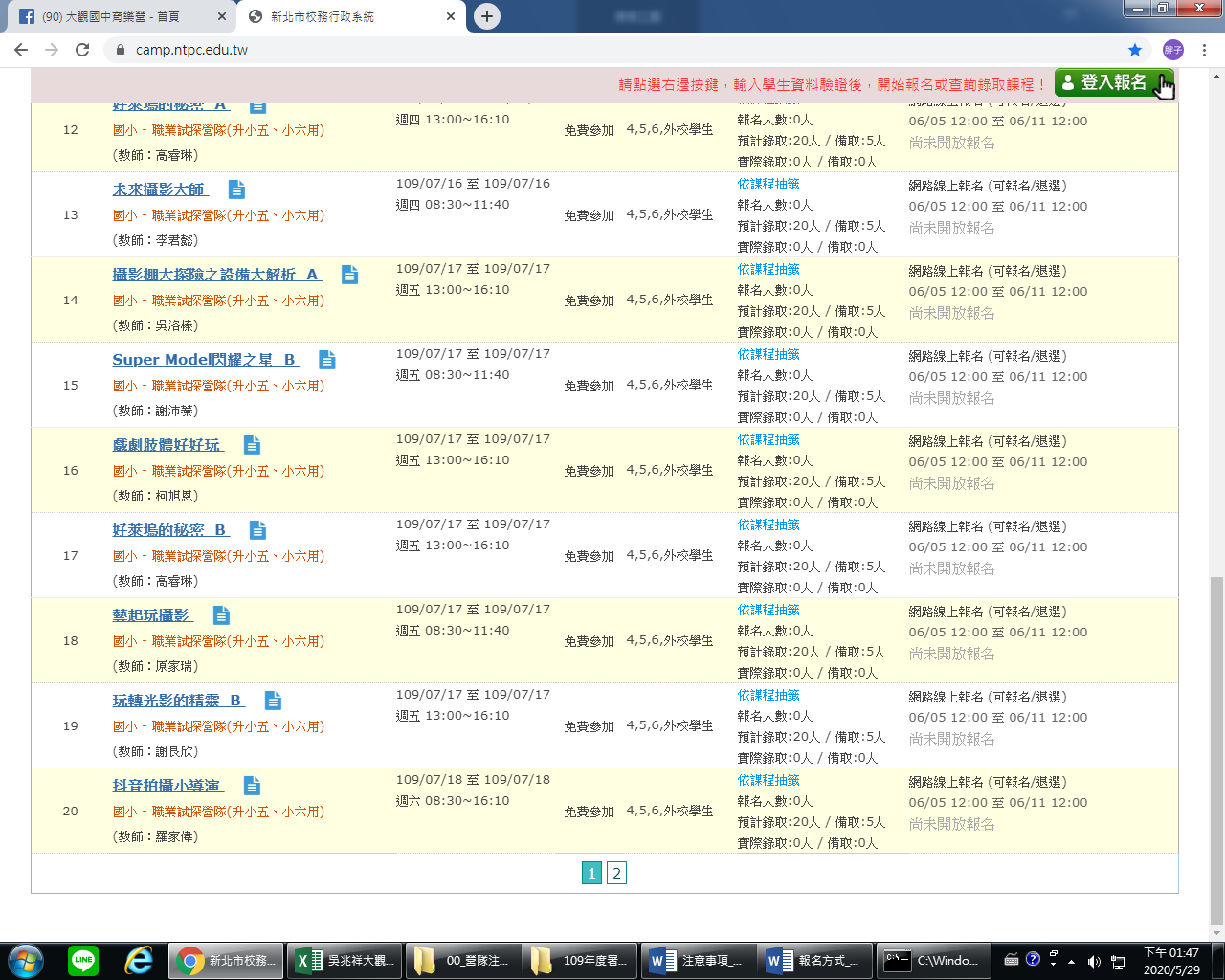 附註：參考作品亦可以上臉書，搜尋【大觀國中育樂營】相簿查看。依教育局規定每營隊有基本開班人數，才能成立。敬請廣為宣傳，可以團報，避免遺憾 。活動當天請務必攜帶健保卡、文具及水壺。其他相關注意事件，詳見報名系統之附件。